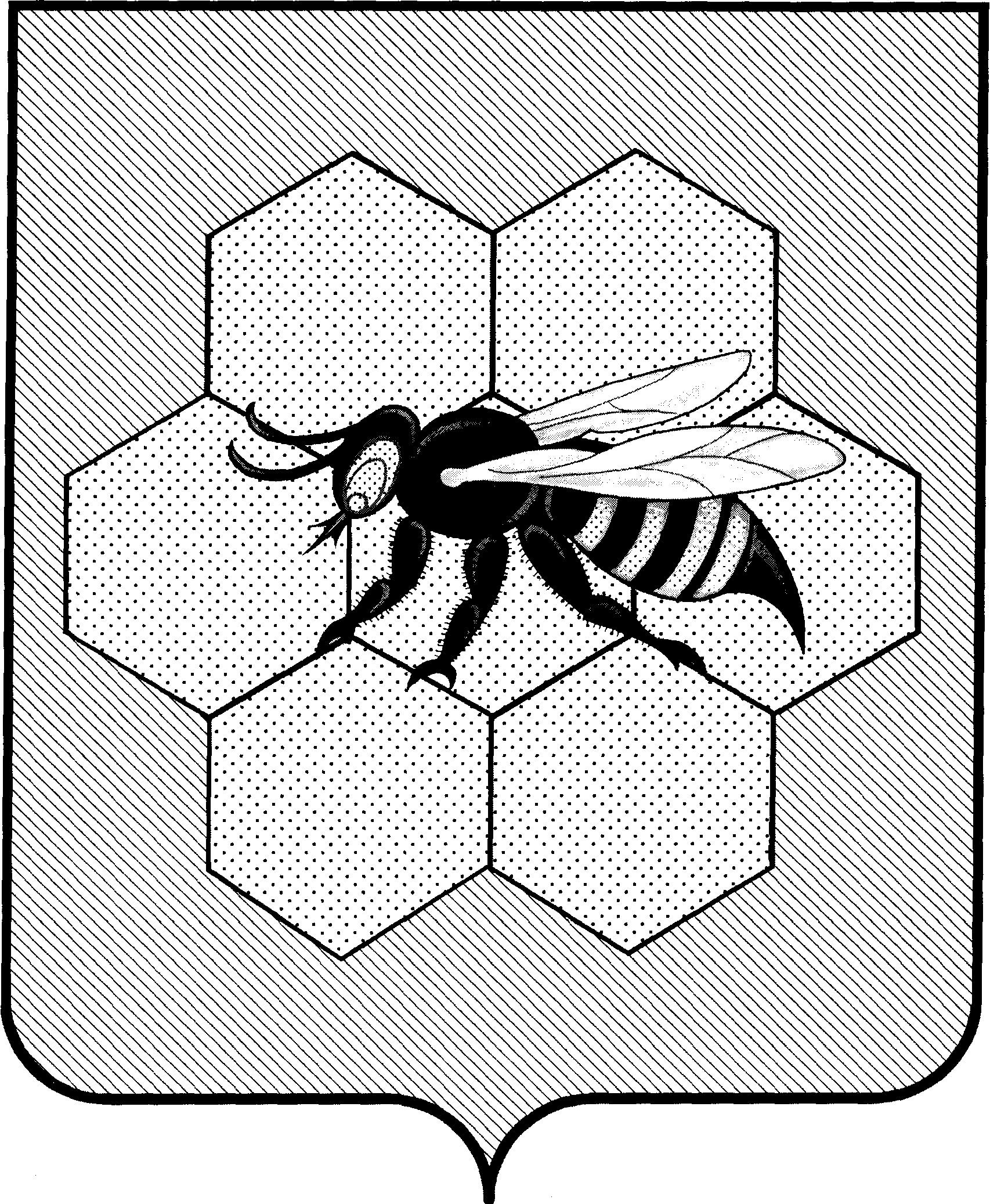 Собрание представителейсельского поселения Майскоемуниципального района ПестравскийСамарской областиРЕШЕНИЕот  29.12.2018г                                                                                                 № 21  Об утверждении Положения "Об оплате труда служащих, занимающих должности, не отнесенные к должностям муниципальной службы, и осуществляющих обеспечение деятельности органов местного самоуправления сельского поселения Майское муниципального района Пестравский при выполнении полномочий по осуществлению первичного воинского учета на территориях, где отсутствуют военные комиссариаты".Руководствуясь Федеральным законом от 25 декабря 2018 г. № 481-ФЗ "О внесении изменения в статью 1 Федерального закона "О минимальном размере оплаты труда", в соответствии со статьями 116, 135, 144 Трудового кодекса РФ, а также Федерального закона от 28.03.1998 № 53-ФЗ «О воинской обязанности и военной службе», статьей 8, пунктом 2, в целях обеспечения социальных гарантий, создания единой правовой базы формирования оплаты труда и материального стимулирования, его единообразного применения для  служащих, занимающих должности, не отнесенные к должностям муниципальной службы, и осуществляющих обеспечение деятельности органов местного самоуправления сельского поселения Майское муниципального района Пестравский при выполнении полномочий по осуществлению первичного воинского учета на территориях, где отсутствуют военные комиссариаты, Собрание представителей сельского поселения Майское муниципального района Пестравский Самарской области, РЕШИЛО:1. Утвердить Положение "Об оплате труда служащих, занимающих должности, не отнесенные к должностям муниципальной службы, и осуществляющих обеспечение деятельности органов местного самоуправления сельского поселения Майское  муниципального района Пестравский при выполнении полномочий по осуществлению первичного воинского учета на территориях, где отсутствуют военные комиссариаты", согласно Приложению.2. Настоящее Решение вступает в силу с 01.01.2019 года.3. Контроль за исполнением настоящего Решения, возложить на Главу администрации сельского поселения Майское муниципального района Пестравский Самарской области  Ланкина П.В.Глава сельского поселения Майскоемуниципального района ПестравскийСамарской области							П.В.ЛанкинПредседатель Собрания представителей сельскогосельского поселения  Майское муниципальногорайона Пестравский Самарской  области                                 Е.В.ФедороваПриложение к Решению Собрания представителейсельского поселения Майскоеот 29.12.2018 года N 21ПОЛОЖЕНИЕОБ ОПЛАТЕ ТРУДА СЛУЖАЩИХ, ЗАНИМАЮЩИХ ДОЛЖНОСТИ, НЕ ОТНЕСЕННЫЕ К ДОЛЖНОСТЯМ МУНИЦИПАЛЬНОЙ СЛУЖБЫ, И ОСУЩЕСТВЛЯЮЩИХ ОБЕСПЕЧЕНИЕ ДЕЯТЕЛЬНОСТИ ОРГАНОВ МЕСТНОГО САМОУПРАВЛЕНИЯ сельского поселения МАЙСКОЕ муниципального района Пестравский ПРИ выполнениИ полномочий по осуществлению первичного воинского учета на территориях, где отсутствуют военные комиссариаты1. Общие положения1.1. Настоящее Положение принято в целях установления оплаты труда служащим, занимающим должности, не отнесенные к должностям муниципальной службы, и осуществляющим обеспечение деятельности органов местного самоуправления сельского поселения Майское муниципального района Пестравский при выполнении полномочий по осуществлению первичного воинского учета на территориях, где отсутствуют военные комиссариаты (далее  служащие).1.2. К лицам, занимающим должности, не отнесенные к должностям муниципальной службы и осуществляющим обеспечение деятельности органов местного самоуправления при выполнении полномочий по осуществлению первичного воинского учета на территориях, где отсутствуют военные комиссариаты относятся:- лица, занимающие должности согласно Приложению № 1; 1.3. Финансирование расходов на исполнение настоящего Положения осуществляется за счет субвенций, выделяемых из областного бюджета бюджету сельского поселения Майское муниципального района Пестравский на осуществление полномочий по первичному воинскому учету на территориях, где отсутствуют военные комиссариаты.2. Оплата труда служащих2.1. Оплата труда служащих состоит из должностного оклада и иных дополнительных выплат (далее - дополнительные выплаты), определяемых настоящим Положением .2.2. Размер должностных окладов служащих устанавливается в форме твердой денежной суммы в рублях согласно приложению № 2.	2.3. Размер должностного оклада служащих индексируется в соответствии с действующим законодательством при увеличении (индексации) Субвенции на осуществление полномочий по первичному воинскому учету на территориях, где отсутствуют военные комиссариаты. 2.4. К дополнительным выплатам относятся:2.4.1. Ежемесячное денежное поощрение в размере 65 процентов от установленного должностного оклада, выплачиваемое одновременно с денежным вознаграждением;2.4.2. Материальная помощь при предоставлении ежегодного оплачиваемого отпуска, выплачиваемая один раз в год.Материальная помощь при предоставлении ежегодного оплачиваемого отпуска производится в размере одного должностного оклада.В случае если в течение календарного года отпуск не был использован, материальная помощь выплачивается в конце календарного года.При разделении ежегодного оплачиваемого отпуска на несколько частей материальная помощь к отпуску выплачивается один раз при предоставлении первой части отпуска.Служащие, не отработавшие полный календарный год, имеют право на материальную помощь в размере, пропорционально полным месяцам, отработанным в календарном году;2.4.3. Единовременная выплата в виде материальной помощи, выплачиваемая за счет субвенций, выделяемых из областного бюджета бюджету сельского поселения Майское муниципального района Пестравский на осуществление полномочий по первичному воинскому учету на территориях, где отсутствуют военные комиссариатыЕдиновременная выплата в виде материальной помощи выплачивается при достижении пенсионного возраста согласно действующего законодательства, в связи с продолжительной болезнью, более 1,5 месяцев; временно оказавшемуся в тяжелом материальном положении, в следствии стихийных бедствий или катастроф; при заключении брака (впервые), рождении ребенка; по случаю смерти члена (членов) семьи служащего в размере одного должностного оклада.2.4.4. Во всех случаях, когда надбавки к должностным окладам предусматриваются в процентах, абсолютный размер каждой надбавки исчисляется из установленного должностного оклада без учета других надбавок и доплат.3. Формирование фонда оплаты труда3.1 При формировании фонда оплаты труда служащих предусматриваются следующие средства для выплаты (в расчете на год):а) должностных окладов - в размере 12 должностных окладов;б) ежемесячного денежного поощрения - в размере 7,8 должностных окладов;в) материальной помощи при предоставлении ежегодного оплачиваемого отпуска - в размере 1 должностного оклада;г) единовременной выплаты в виде материальной помощи - в размере 1 должностного оклада.4.Заключительные положения	4.1 Ежемесячное денежное поощрение и материальная помощь выплачиваются за фактически отработанное время.4.2. Расходы на денежное вознаграждение служащим, устанавливаются и распределяются в бюджете сельского поселения Майское в соответствии с размером их оплаты труда, предусмотренной настоящим Положением.	4.3. Сумма сложившейся экономии средств фонда оплаты труда направляется на иные выплаты (материальную помощь, премии по итогам работы за год). Приложение N 1к Положению"Об оплате труда служащих,занимающих должности, не отнесенные кдолжностям муниципальной службы,и осуществляющих техническоеобеспечение деятельностиорганов местного самоуправлениясельского поселения Майскоемуниципального района Пестравский при выполнении полномочий по осуществлению первичного воинского учета на территориях, где отсутствуют военные комиссариаты"ПЕРЕЧЕНЬДОЛЖНОСТЕЙ СЛУЖАЩИХ, НЕ ОТНЕСЕННЫХ К ДОЛЖНОСТЯМ МУНИЦИПАЛЬНОЙ СЛУЖБЫ И ОСУЩЕСТВЛЯЮЩИХ ТЕХНИЧЕСКОЕОБЕСПЕЧЕНИЕ ДЕЯТЕЛЬНОСТИ ОРГАНОВ МЕСТНОГОСАМОУПРАВЛЕНИЯ СЕЛЬСКОГО ПОСЕЛЕНИЯ МАЙСКОЕ МУНИЦИПАЛЬНОГО РАЙОНА ПЕСТРАВСКИЙ ПРИ выполнениИ полномочий по осуществлению первичного воинского учета на территориях, где отсутствуют военные комиссариатыПриложение N 2к Положению"Об оплате труда служащих,занимающих должности, не отнесенные кдолжностям муниципальной службы,и осуществляющих техническоеобеспечение деятельностиорганов местного самоуправлениясельского поселения Майскоемуниципального района Пестравский при выполнении полномочий по осуществлению первичного воинского учета на территориях, где отсутствуют военные комиссариаты"РАЗМЕРЫ ДОЛЖНОСТНЫХ ОКЛАДОВСЛУЖАЩИХ, НЕ ОТНЕСЕННЫЕ К ДОЛЖНОСТЯМ МУНИЦИПАЛЬНОЙ СЛУЖБЫ И ОСУЩЕСТВЛЯЮЩИХ ТЕХНИЧЕСКОЕОБЕСПЕЧЕНИЕ ДЕЯТЕЛЬНОСТИ ОРГАНОВ МЕСТНОГОСАМОУПРАВЛЕНИЯ МУНИЦИПАЛЬНОГО РАЙОНА ПЕСТРАВСКИЙ ПРИ выполнениИ полномочий по осуществлению первичного воинского учета на территориях, где отсутствуют военные комиссариаты1. Инспектор ВУС№ 
п/пНаименование должности согласно ПеречняРазмер     
должностного оклада     
(руб.) 1Инспектор ВУС7500